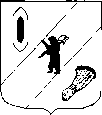 АДМИНИСТРАЦИЯ  ГАВРИЛОВ-ЯМСКОГОМУНИЦИПАЛЬНОГО  РАЙОНАПОСТАНОВЛЕНИЕ14.04.2023    № 368О внесении изменений в постановлениеАдминистрации Гаврилов-Ямского муниципального районаот 07.09.2021   № 751   Руководствуясь статьей 26  Устава Гаврилов - Ямского муниципального района Ярославской области, АДМИНИСТРАЦИЯ МУНИЦИПАЛЬНОГО РАЙОНА ПОСТАНОВЛЯЕТ:       1. Внести в Порядок разработки, реализации и оценки эффективности муниципальных программ Гаврилов-Ямского муниципального района, утвержденный постановлением Администрации Гаврилов-Ямского муниципального района от 07.09.2021 № 751, изменения согласно Приложению.2. Контроль за исполнением постановления возложить на  заместителя Главы Администрации муниципального района Романюка А.Ю. 3. Постановление опубликовать в районной массовой газете «Гаврилов-Ямский вестник» и разместить на официальном сайте Администрации Гаврилов-Ямского муниципального района.4. Постановление вступает в силу с момента официального опубликования.Глава  Гаврилов-Ямскогомуниципального района                                                                 А.Б. СергеичевПриложение к постановлению Администрации Гаврилов-Ямского муниципального районаот  14.04.2023 №  368       ИЗМЕНЕНИЯ, вносимые в Порядок разработки, реализации и оценки эффективности муниципальных программ Гаврилов-Ямского муниципального района По тексту Порядка разработки, реализации и оценки эффективности   муниципальных программ Гаврилов-Ямского муниципального района слова «отдел экономики, предпринимательской деятельности и инвестиций» заменить словами «отдел экономики, предпринимательской деятельности, инвестиций и сельского хозяйства» в соответствующем падеже.   Пункт 2.5. изложить в следующей редакции:«2.5. Процедура согласования проекта Муниципальной программы/подпрограммы или внесения изменений в Муниципальную программу/подпрограмму выполняется ответственным исполнителем Муниципальной программы/подпрограммы и согласующими Структурными подразделениями Администрации Гаврилов-Ямского муниципального района и состоит из двух этапов, выполняемых параллельно.Проекты муниципальных программ подлежат общественному обсуждению в соответствии с Порядком проведения общественного обсуждения проектов документов стратегического планирования Гаврилов-Ямского муниципального района (Постановление Администрации Гаврилов-Ямского муниципального района от 25.10. 2017    № 1198).                                                                              2.5.1. Первый этап согласования проекта Муниципальной программы/подпрограммы или внесения изменений в Муниципальную программу/подпрограмму проводится в государственной информационной системе «Единая интегрированная информационная система управления бюджетным процессом «Электронный бюджет Ярославской области» (далее - ГИС ЕИИС УБП «Электронный бюджет Ярославской области»).        Ответственный исполнитель Муниципальной программы/подпрограммы заносит проект Муниципальной программы/подпрограммы или внесение изменений в Муниципальную программу/подпрограмму в ГИС ЕИИС УБП «Электронный бюджет Ярославской области».2.5.1.1. Одновременно,  в рамках второго этапа согласования, ответственный исполнитель Муниципальной программы готовит проект постановления Администрации Гаврилов-Ямского муниципального района об утверждении Муниципальной программы или внесения изменений в Муниципальную программу (далее - НПА) и направляет его в электронном виде на согласование в единой системе электронного документооборота (далее - ЕСЭД). В согласование НПА в ЕСЭД в обязательном порядке включаются в следующей последовательности: - Управление финансов;       - отдел экономики, предпринимательской деятельности, инвестиций и сельского хозяйства.      Требования к последовательности, участникам и срокам согласования приведены в Приложении 8. 2.5.1.2. Согласующие  должны рассмотреть поступивший на согласование проект Муниципальной программы/подпрограммы или проект внесения изменений в Муниципальную программу/подпрограмму и либо согласовать такой проект, либо направить его на доработку ответственному исполнителю Муниципальной программы/ответственному исполнителю подпрограммы с перечнем замечаний.В случае наличия замечаний ответственный исполнитель Муниципальной программы/ответственный исполнитель подпрограммы организует устранение замечаний и направляет Муниципальную программу/подпрограмму или вносимые изменения в Муниципальной программу/подпрограмму для повторного согласования.2.5.1.3. Управление финансов согласовывает НПА в ЕСЭД при соответствии распределения объемов финансирования решению Собрания представителей  муниципального района  о бюджете Гаврилов-Ямского муниципального района на очередной финансовый год и плановый период в рамках Муниципальной программы, в том числе подпрограмм, входящих в состав Муниципальной программы на соответствие данных, занесенных в ГИС ЕИИС УБП «Электронный бюджет Ярославской области».2.5.1.4. Отдел экономики, предпринимательской деятельности, инвестиций и сельского хозяйства согласовывает НПА в ЕСЭД при соответствии Муниципальной программы требованиям Порядка разработки, реализации и оценки эффективности муниципальных программ Гаврилов-Ямского муниципального района, а также идентичности НПА в ЕСЭД версии проекта Муниципальной программы, занесенной в  ГИС ЕИИС УБП «Электронный бюджет Ярославской области».2.5.2. Одновременно с вышеуказанными этапами согласования, по проекту Муниципальной программы Контрольно-счетной комиссией Гаврилов-Ямского муниципального района может  проводиться экспертиза.2.5.3. Муниципальная программа подлежит приведению в соответствие с решением Собрания представителей Гаврилов-Ямского муниципального района  о бюджете муниципального района на очередной финансовый год и  на плановый период /решением Собрания представителей Гаврилов-Ямского муниципального района  о внесении изменений  в решение Собрания представителей Гаврилов-Ямского муниципального района  о бюджете муниципального района на очередной финансовый год и  на плановый период не позднее трех месяцев со дня вступления такого решения в силу.2.5.4. Ответственный исполнитель Муниципальной программы в срок не позднее 10 рабочих дней с момента утверждения Муниципальной программы/внесения изменений в Муниципальную программу организует размещение на своей странице в информационно-телекоммуникационной сети «Интернет» актуальной редакции Муниципальной программы.2.5.5. Ответственный исполнитель Муниципальной программы в течение 10 дней со дня утверждения Муниципальной программы/внесения изменений в Муниципальную программу направляет уведомление для государственной регистрации Муниципальной программы в федеральном государственном реестре документов стратегического планирования в государственной автоматизированной информационной системе «Управление».».